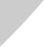 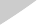 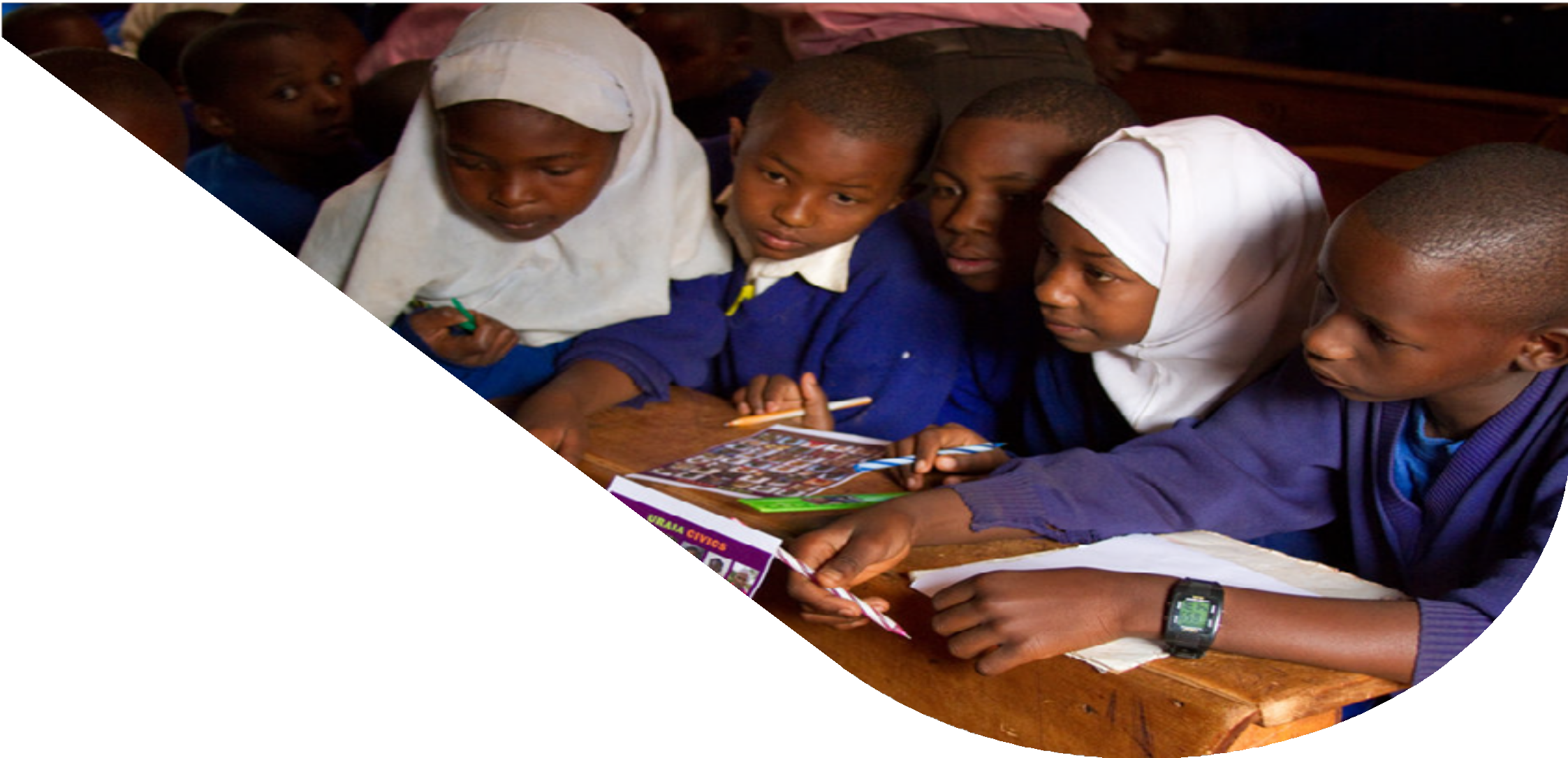 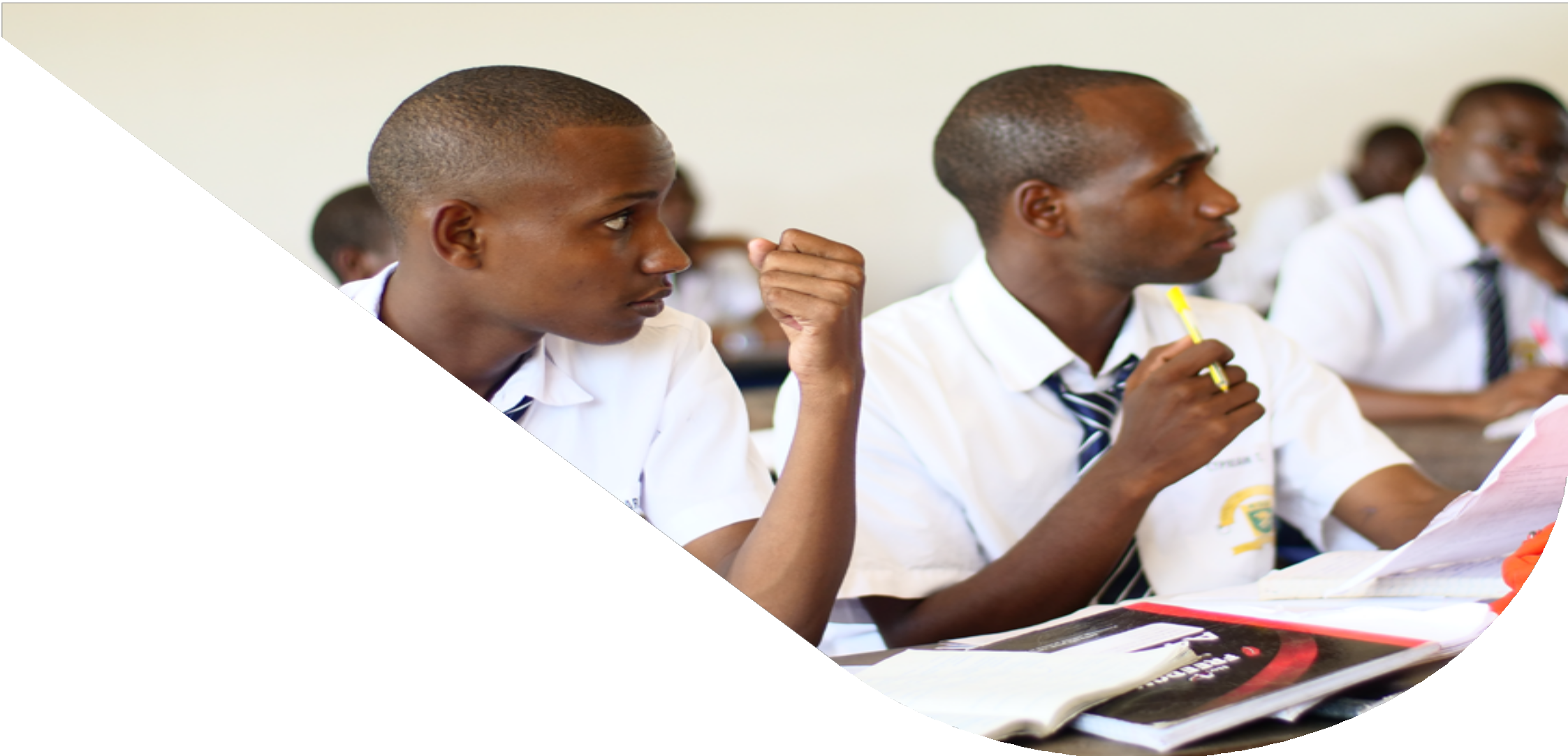 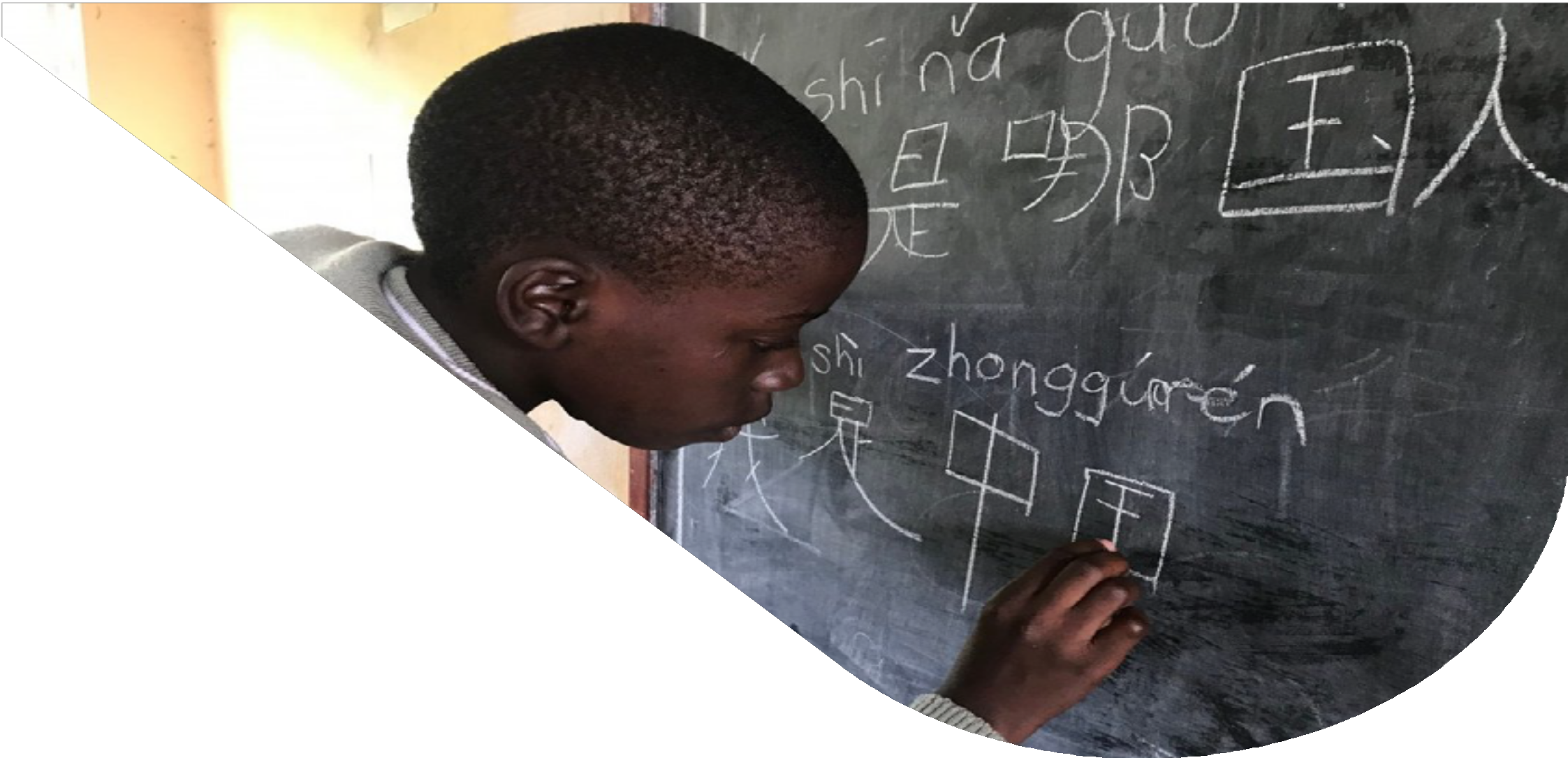 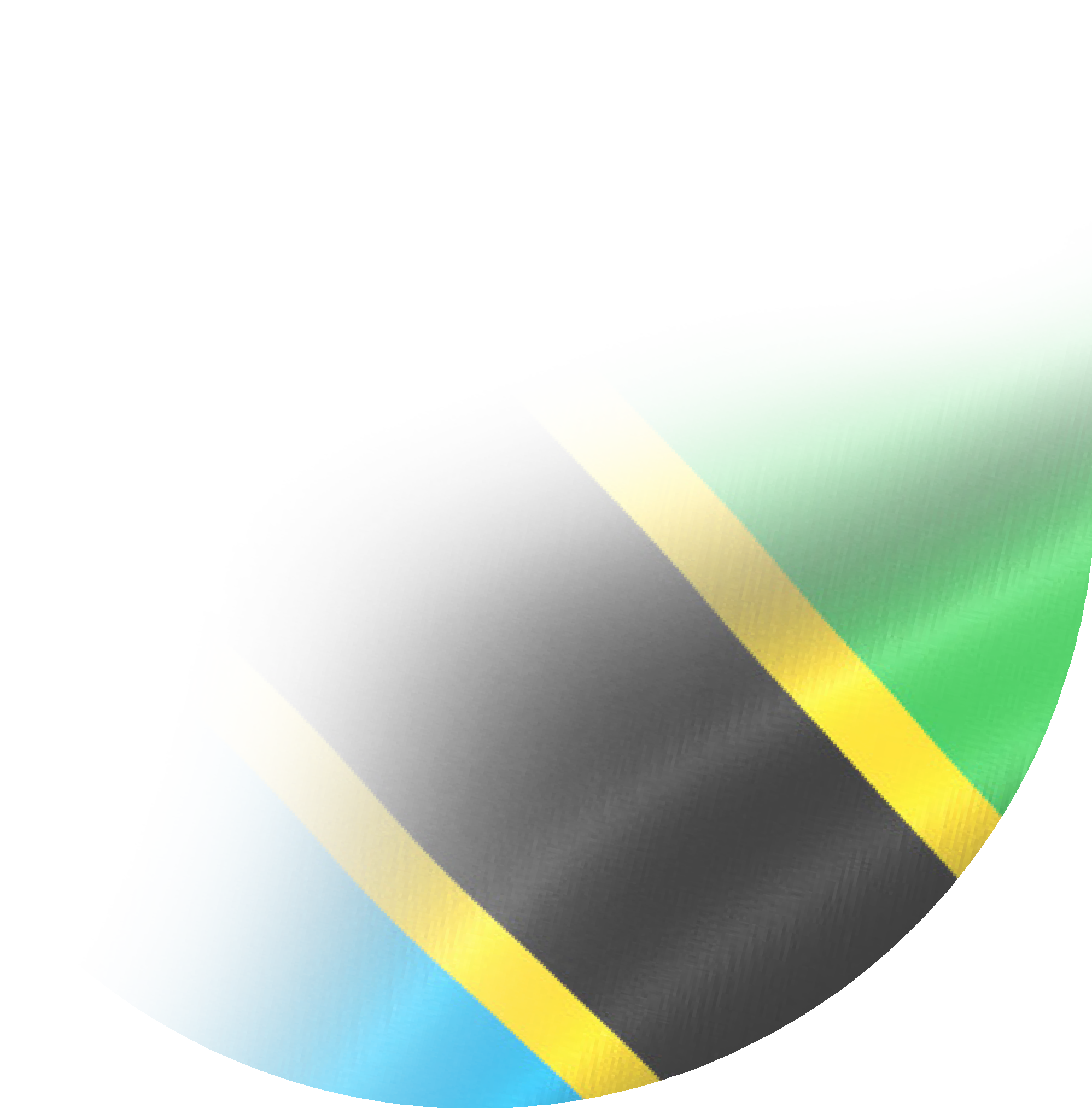 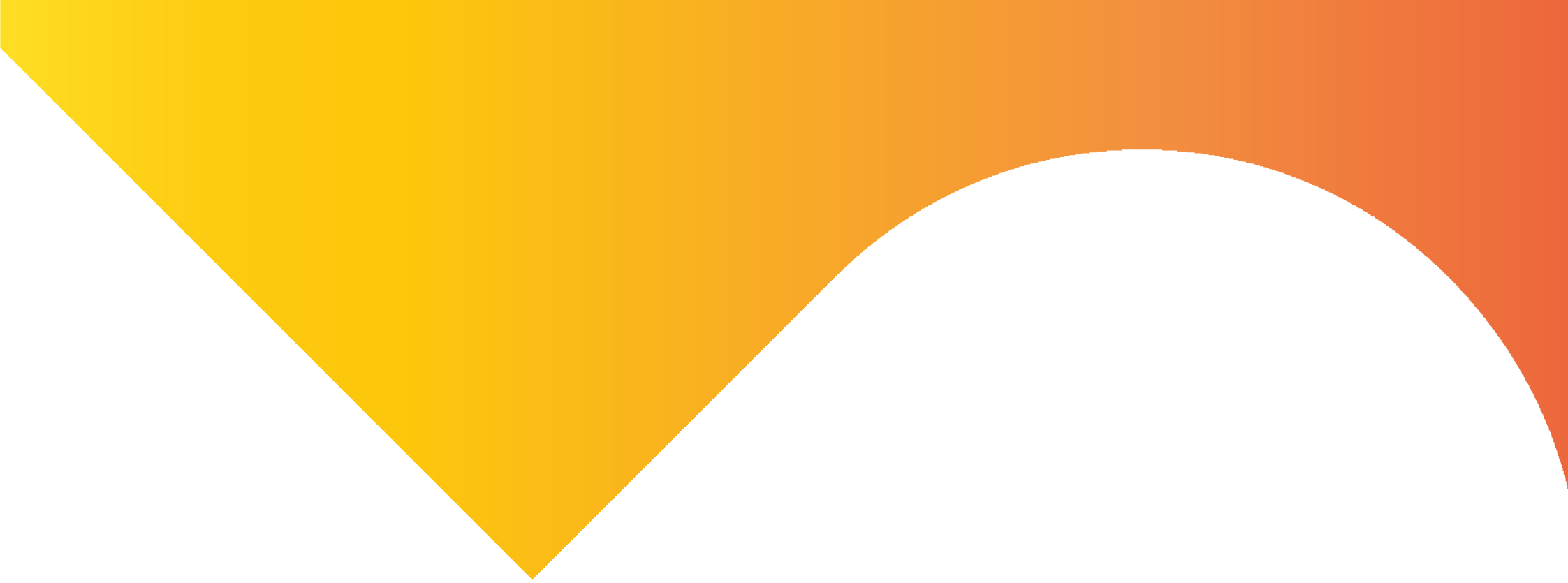 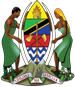 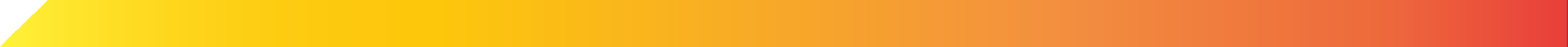 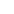 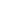 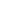 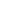 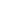 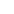 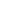 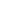 PRESIDENT’S OFFICE REGIONAL ADMINISTRATION AND LOCAL GOVERNMENTCURRICULUMIMPLEMENTATIONCALENDAR FOR SECONDARYSCHOOLS IN TANZANIA MAINLANDLanguage Subjects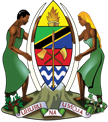 UNITED REPUBLIC OF TANZANIAPRESIDENT’S OFFICE REGIONAL ADMINISTRATION AND LOCAL GOVERNMENTCURRICULUM IMPLEMENTATION CALENDAR FOR SECONDARY SCHOOLS	IN TANZANIA MAINLANDOrdinary Level - Language Subjects:KiswahiliEnglishLiterature in EnglishFrench6.	ChineseJANUARY, 2022© President’s OfficeRegional Administration and Local Government, 2022 Published, 2022This document should be cited as:President’s Office Regional Administration and Local Government (2022).Curriculum implementation calendar for Secondary Schools Form 1 - 4 in Tanzania Mainland.Dodoma: President’s Office Regional Administration and Local Government.All rights reserved. This calendar may not be reproduced, stored in any retrieval system or transmitted in any form or by any means, electronic, mechanical, photocopying, recording or otherwise,without the prior written permission of the President’s Office Regional Administration and Local Government..	TABLE OFCONTENTSDeclaration.	iPreface	iiIntroduction.	iiiThe concept of curriculum implementation calendar	iiiThe rationale of curriculum implementation calendar	iiiThe structure of curriculum implementation calendar	iii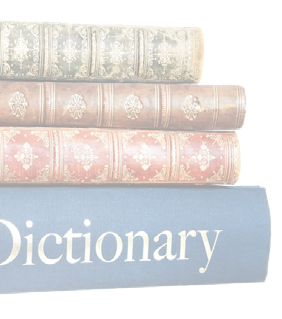 The sample of the structure of curriculum implementation calendar	ivThe use of Curriculum Implementation Calendar	ivANNUAL CURRICULUM IMPLEMENTATION CALENDAR 2022	1Kiswahili Kidato cha 1.	1Kiswahili Kidato cha 2	4Kiswahili Kidato cha 3.	7Kiswahili Kidato cha 4	10English Form 1	13English Form 2	17English Form 3	21 English Form 4	24Literature in English Form 3	27Literature in English Form 4	30French 1er Année Secondaire	33French 2e Année Secondaire	37French 3e Année Secondaire	40French 4e Année Secondaire	44Chinese Form 1	46Chinese Form 2	50Chinese Form 3	56 	Declaration	This Curriculum Implementation Calendar is approved for use in Secondary Schools Form 1-4 in Tanzani Mainland.Prof. Riziki S. ShemdoePermanent Secretary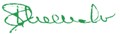 President’s Office Regional Administration and Local GovernmentP.O. Box 1923 Dodoma.i